    O B E C   P R A C H O V I C E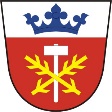 Chrudimská 50, 538 04  PrachoviceNaše značka: OUP/0383/2022Vyřizuje: Mgr. Bohuslava ČepováTelefon: 469 660 881V Prachovicích dne: 3.května 2022Výzva k odstraněnísilničního vozidla, které nesmí být provozováno na pozemních komunikacíchpodle § 19 odst. 2 písm. h) zák. č. 13/1997 sb., o pozemních komunikacích, ve znění pozdějších předpisůDle ust. § 19 odst. 2 písm. h) zák. č. 13/1997 sb., o pozemních komunikacích, ve znění pozdějších předpisů (dále jen „zákon o pozemních komunikacích“), je na dálnicích, silnících a místních komunikacích zakázáno odstavovat silniční vozidlo, které po dobu více než 6 měsíců nesmí být podle zákona o podmínkách provozu vozidel na pozemních komunikacích provozováno na pozemních komunikacích z důvodu marného uplynutí lhůty pro provedení pravidelné technické prohlídky nebo technické nezpůsobilosti vozidla zjištěné technickou prohlídkou nebo technickou silniční kontrolou.Obec Prachovice jako vlastník pozemní komunikace v níže uvedené ulici v souladu s ustanovení § 19d odst. 1 zákona o pozemních komunikacích, VYZÝVÁ provozovatele vozidla, které je v rozporu s § 19 odst. 2 písm. h) odstaveno na pozemní komunikaci, aby odstranil důvod, pro který nesmí být vozidlo provozováno na pozemních komunikacích, nebo vozidlo odstranil a odstavil mimo pozemní komunikaci. Neučiníte-li tak do dvou měsíců od zveřejnění nebo doručení této výzvy, bude vozidlo na Vaše náklady odstraněno z pozemní komunikace. Tovární značka vozidla: RENAULTModel vozidla: MEGANEBarva: MODRÁRegistrační značka (SPZ) vozidla: 9T2 9976Místo odstavení vozidla: PRACHOVICE, parkoviště v ulici Dlouhá u byt. Domu č. p. 155 Platnost STK skončila: 12/2014  								Mgr. Bohuslava Čepová            								            starostka obce Prachovice      Rozdělovník: Pan Pavel Kaluža1.května 330/160 Polanka nad Odrou okr. OstravaTelefon	                        e-mail                                                              IČ                                    DIČ469 660 881-5           podatelna@obecprachovice	.cz                          0270733                    CZ270733